СПРАВКА №_____________о зачёте прохождения туристского спортивного маршрутаВыдана туристу ____________________________________________________________________________ Подробная нитка маршрута:____________________________________________________________________________________________________________________________________________________________________________________________________________________________________________________________________________________________________________________________________________________________________________________________________________________________________________________________________________СПРАВКА №_____________о зачёте прохождения туристского спортивного маршрутаВыдана туристу ____________________________________________________________________________ Подробная нитка маршрута:____________________________________________________________________________________________________________________________________________________________________________________________________________________________________________________________________________________________________________________________________________________________________________________________________________________________________________________________________________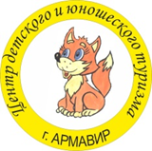 ТС МКК МБУДО ЦДЮТУР МО г. АрмавирФСТРГБУ «Центр туризма и экскурсий» Краснодарского края 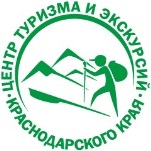 ТС МКК МБУДО ЦДЮТУР МО г. Армавир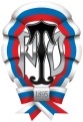 ГБУ «Центр туризма и экскурсий» Краснодарского края Маршрутная книжка №  ___________  Предоставляется в МКК при рассмотрении заявочных материалов и при решении вопросов о присвоении спортивных разрядов и званий. Выдается МКК на основании маршрутной книжки и отчета о прохождении туристского спортивного маршрута.Год и месяц проведения путешествияРайон проведения путешествияВид туризмаСпособ передвиженияПротяженность (км)Продолжительность (дней)Категория сложностиРуководство или участиеТС МКК МБУДО ЦДЮТУР МО г. АрмавирФСТРГБУ «Центр туризма и экскурсий» Краснодарского края ТС МКК МБУДО ЦДЮТУР МО г. АрмавирГБУ «Центр туризма и экскурсий» Краснодарского края Маршрутная книжка №  ___________  Предоставляется в МКК при рассмотрении заявочных материалов и при решении вопросов о присвоении спортивных разрядов и званий. Выдается МКК на основании маршрутной книжки и отчета о прохождении туристского спортивного маршрута.Год и месяц проведения путешествияРайон проведения путешествияВид туризмаСпособ передвиженияПротяженность (км)Продолжительность (дней)Категория сложностиРуководство или участиеПРЕПЯТСТВИЯ,ПРЕПЯТСТВИЯ,ПРЕПЯТСТВИЯ,ПРЕПЯТСТВИЯ,определяющие категорию сложности маршрутаопределяющие категорию сложности маршрутаопределяющие категорию сложности маршрутаопределяющие категорию сложности маршрутаВид препятствияНазваниеКатегория трудностиХарактеристика препятствияОсобые отметки МККОсобые отметки МККОсобые отметки МККОсобые отметки МКК(изменение категорий сложности, незачет руководства, запрет участия или руководства походами и т.п.)(изменение категорий сложности, незачет руководства, запрет участия или руководства походами и т.п.)(изменение категорий сложности, незачет руководства, запрет участия или руководства походами и т.п.)(изменение категорий сложности, незачет руководства, запрет участия или руководства походами и т.п.)Замечания руководителя о маршруте и участнике группыЗамечания руководителя о маршруте и участнике группыЗамечания руководителя о маршруте и участнике группыЗамечания руководителя о маршруте и участнике группы______________________________ / _______________ /                            Подпись руководителя                            Ф.И.О. руководителя Председатель МКК ___________ /________________/штамп МККОтметка о сдаче и местонахождении отчета о маршрутеБиблиотека МБУДО ЦДЮТУР                                                    «____» _______________ 20 ___ г.ПРЕПЯТСТВИЯ,ПРЕПЯТСТВИЯ,ПРЕПЯТСТВИЯ,ПРЕПЯТСТВИЯ,определяющие категорию сложности маршрутаопределяющие категорию сложности маршрутаопределяющие категорию сложности маршрутаопределяющие категорию сложности маршрутаВид препятствияНазваниеКатегория трудностиХарактеристика препятствияОсобые отметки МККОсобые отметки МККОсобые отметки МККОсобые отметки МКК(изменение категорий сложности, незачет руководства, запрет участия или руководства походами и т.п.)(изменение категорий сложности, незачет руководства, запрет участия или руководства походами и т.п.)(изменение категорий сложности, незачет руководства, запрет участия или руководства походами и т.п.)(изменение категорий сложности, незачет руководства, запрет участия или руководства походами и т.п.)Замечания руководителя о маршруте и участнике группыЗамечания руководителя о маршруте и участнике группыЗамечания руководителя о маршруте и участнике группыЗамечания руководителя о маршруте и участнике группы______________________________ / _______________ /                            Подпись руководителя                            Ф.И.О. руководителя Председатель МКК ___________ /________________/штамп МККОтметка о сдаче и местонахождении отчета о маршрутеБиблиотека МБУДО ЦДЮТУР                                                    «____» _______________ 20 ___ г.